SATURDAY 13TH JANUARY 2018OPEN 12 MD-3PMINVERURIE LIBRARY BRICK SHOWCOME ALONG AND SEE DISPLAYS BUILT BY ADULT FANS FROM THE TARTAN LEGO USER GROUP.A FUN FILLED EVENT FOR ALL THE FAMILY-YOUNG AND NOT SO YOUNG!!BUILDING AREAS FOR ALL AGES TO ENJOYFREE ENTRY.ORGANISED BY CHRISTINE AIRD, TARTAN LUG MEMBER IN ASSOCIATION WITH ABERDEENSHIRE COUNCIL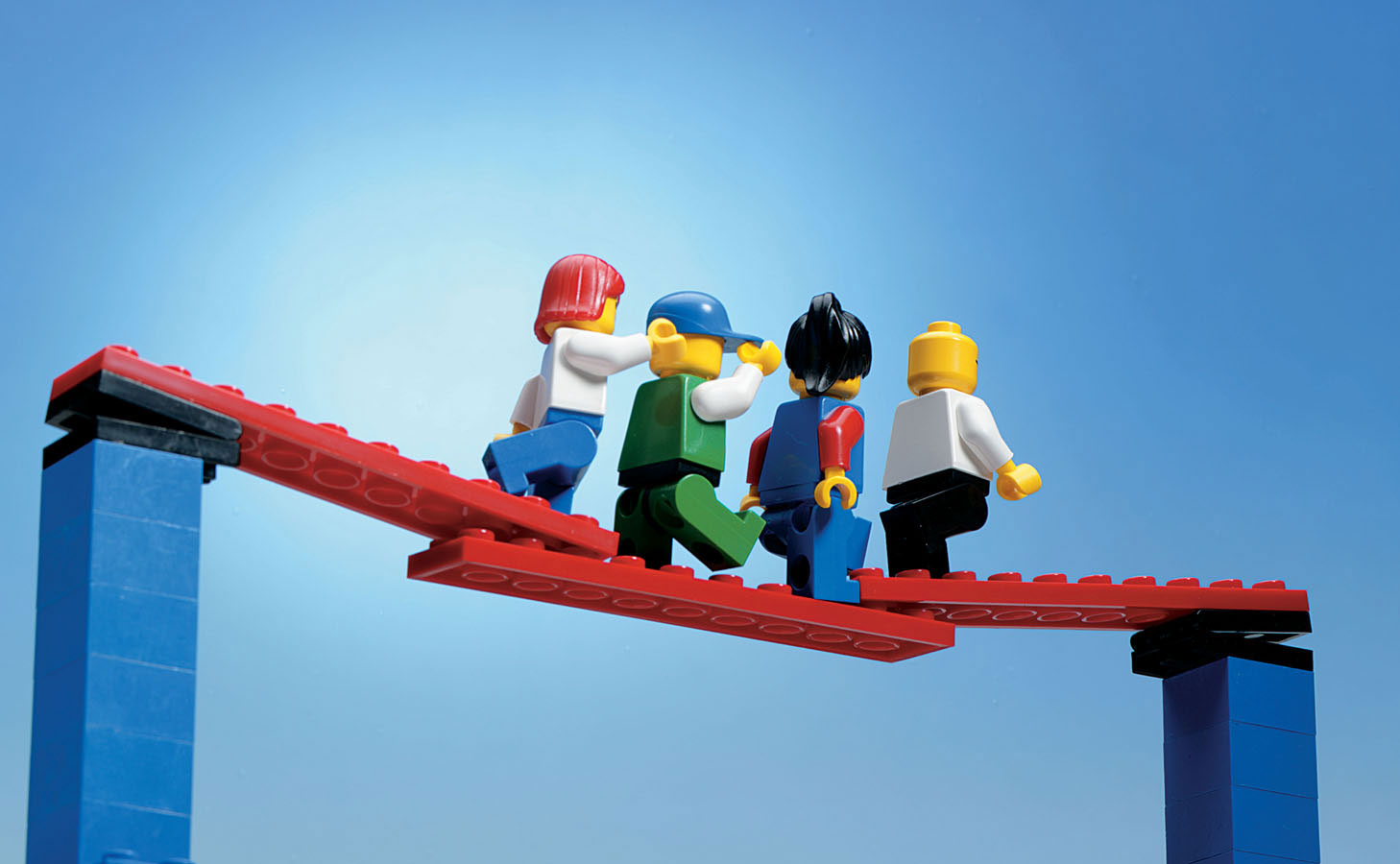 FOR FURTHER INFORMATION, PLEASE CONTACT CHRISTINE AIRD ON 07745957093 OR KIRSTY AT INVERURIE LIBRARY